Неделя № 30с 06.04.2020 – 10.04.2020 г.Тема недели «Камни и их свойства»Цель: предмет основного внимания на этой неделе - это камни. Рассмотреть и исследовать камни, поиграть с ними в разные дидактические игры, например выложить в ряд от самого большого до самого маленького, от самого шершавого до самого гладкого, представить предметы на выставку сделанные из камня (украшения, фигурки и др.) Обсудить с детьми зачем людям нужны камни? Как из камней строят дома, мосты, выкладывают дороги. Познакомить детей с тем как древние люди из камня добывали огонь.09.04.2020Утренняя зарядкаhttps://www.youtube.com/watch?v=7ELMG_9fVeYОД КонструированиеТема: «Строим по чертежу» Познакомить с рисунком-чертежемучить обозначать отдельные детали строительного материала соответствующими геометрическими фигурами, зарисовывать свою постройку, строить по элементарному рисунку;познакомить с понятием «чертеж»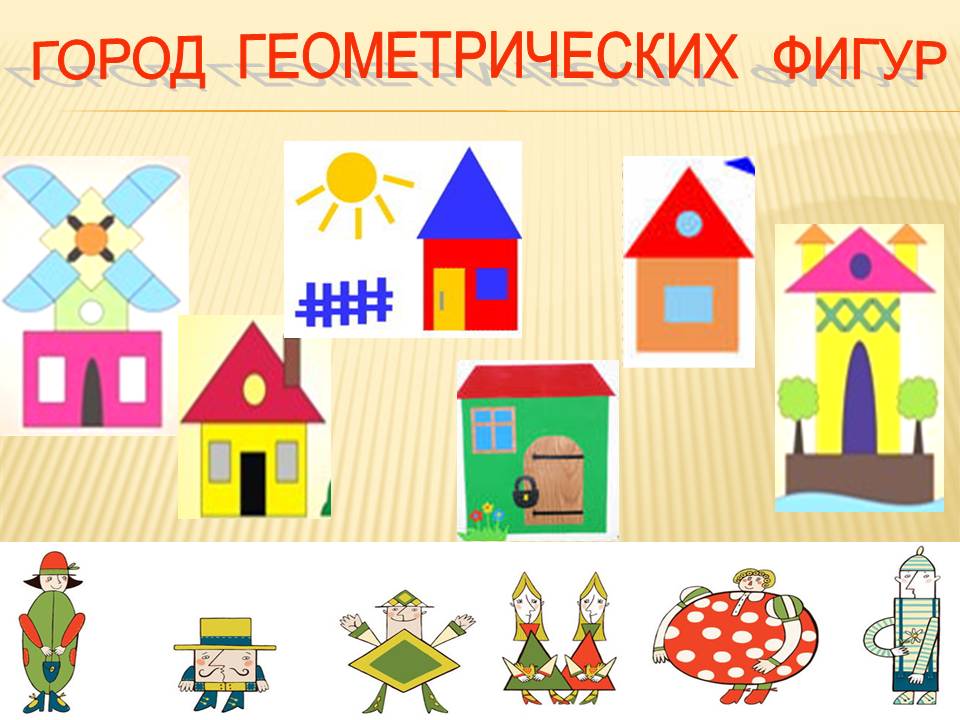 Прочитайте стихотворение С . Баруздина «Архитектор» из цикла« Кто построил дом? »(Создайте свою постройку из строительного материала в соответствии со стихотворением)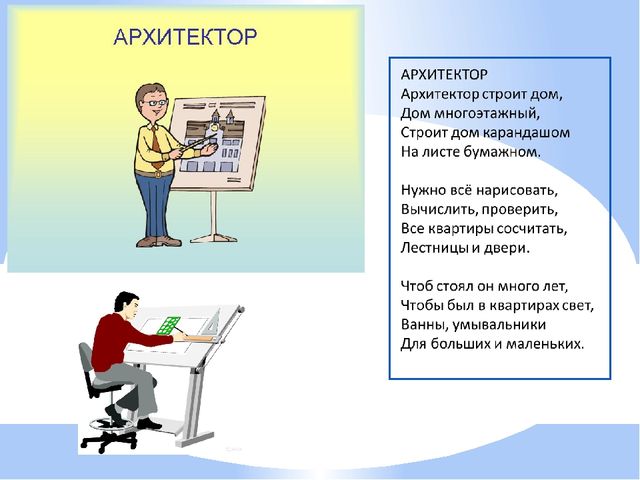 ОД Физическое развитиеhttp://dou8.edu-nv.ru/svedeniya-ob-obrazovatelnoj-organizatsii/938-dokumenty/6328-stranichka-instruktora-po-sportuОД Аппликация (с элементами пластитинографии)Тема: «Мозайка» Как вы уже заметили, цветная бумага – прекрасный инструмент, который можно брать для обучающих, но интересных занятий с вашими детками. Достаточно увлекательный вариант – обычная поделка из бумаги. Вопрос сложности такой мозаики состоит в количестве и величине деталей, а еще в размере изображения в основе трафарета. Вы можете взять любое изображение, распечатать и использовать для создания мозаики.Описание работы:Нужно нарезать цветную бумагу на мозаичные кусочки любой формы и величины. Для того чтоб работа смотрелась необычно, возьмите несколько оттенков разных цветов.Подготовьте поверхность для работы, шаблоны, куски бумаги и специальный клей. Попросите ребенка выложить куски мозаики, не выходя за контуры. Вначале, возможно, ему потребуется ваша помощь, но по мере обучения вы станете замечать, что малыш начал справляться сам, и просит все более и более сложные изображения.Для того чтобы подделка выглядела более качественно, рекомендуется после нанесения каждого куска протирать рабочую поверхность сухой тряпкой (особенно при использовании клея ПВА).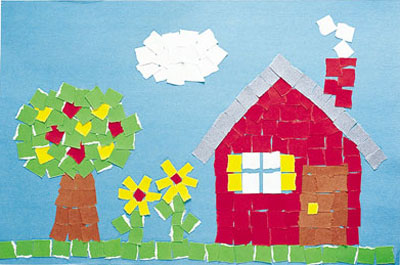 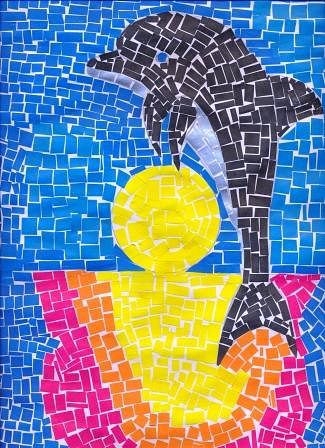 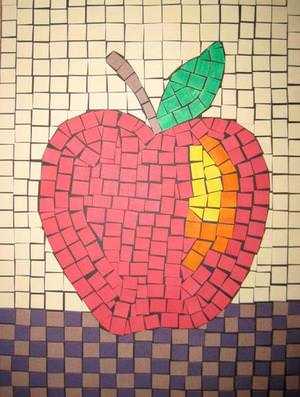 